Les rencontres du GIRSEFUn espace d’information et de débatL’apprentissage de la lecture par les élèves de milieux populaires : effets d’une expérimentation basée sur la mise en œuvre d’une pédagogie rationnelle        Intervenants : Sandrine Garcia (Université de Bourgogne) et Anne-Claudine Oller (Université Paris Est Créteil)              Mercredi 1er juin 2016              de 16h30  à 18h30Lieu :Université catholique de LouvainAuditoire More 52place Montesquieu 21348 Louvain-la-Neuve.Dans le cadre de cette Rencontre du GIRSEF, nous présenterons les résultats d’une enquête par observation participante (Garcia et Oller, 2015) consistant à interroger les normes d’apprentissage de la lecture et à mettre en œuvre ce que Pierre Bourdieu et Jean-Claude Passeron ont défini comme pédagogie rationnelle : « elle serait celle qui se donne comme fin inconditionnelle de permettre au plus grand nombre possible d’individus de s’emparer dans le moins de temps possible, le plus complètement et le plus parfaitement possible, du plus grand nombre possible des aptitudes qui font la culture scolaire à un moment donné » (Bourdieu et Passeron, 1964). Après avoir présenté le dispositif mis en œuvre dans l’apprentissage de la lecture, dans deux écoles, nous nous attacherons aux résultats obtenus, en mettant plus particulièrement l’accent sur les effets pour les élèves de milieux populaires.Inscription gratuite par mail avant le 20 mai 2016adressé à dominique.demey@uclouvain.be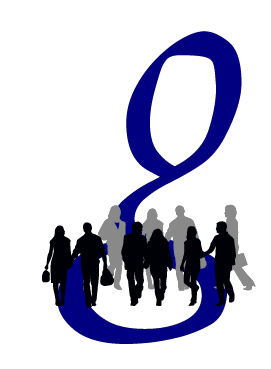 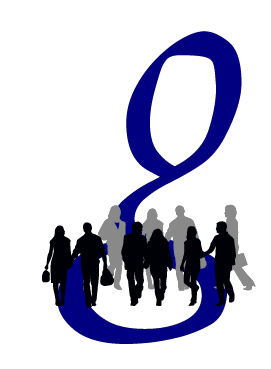 Groupe interdisciplinaire de Recherche sur la Socialisation, l’Education et la Formation (GIRSEF)tel : +32/10 47 20 66 - Site Web : www.uclouvain.be/girsef